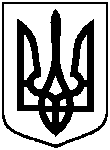 СУМСЬКА МІСЬКА ВІЙСЬКОВА АДМІНІСТРАЦІЯСУМСЬКОГО РАЙОНУ СУМСЬКОЇ ОБЛАСТІНАКАЗ16.02.2024		                              м. Суми                                        № 57-СМР З метою реєстрації права власності на нерухоме майно комунальної власності Сумської міської територіальної громади, беручи до уваги рекомендації постійної комісії з питань законності, взаємодії з правоохоронними органами, запобігання та протидії корупції, місцевого самоврядування, регламенту, депутатської діяльності та етики, з питань майна комунальної  власності та приватизації Сумської міської ради (протокол від                08 лютого 2023 року № 41), керуючись пунктом 12 частини 2 та пунктом 8 частини 6 статті 15 Закону України «Про правовий режим воєнного стану»,НАКАЗУЮ:1. Внести зміни до переліку об’єктів нерухомого майна комунальної власності територіальної громади міста Суми» (зі змінами), затвердженого рішенням Сумської міської ради від 24 квітня 2013 року № 2289-МР, а саме:1.1. Після пункту 1361 доповнити новими пунктами 1362 та 1363 такого змісту:          «1362; вул. Паркова, 4/2; 46,2; нежитлова будівля;            1363; просп. Перемоги, 45, кв. 69; квартира».            1.2. Пункти 183, 293 вважати такими, що втратили чинність.2. Організацію виконання цього наказу покласти на начальника Управління комунального майна Сумської міської ради                                         (Сергій ДМИТРЕНКО).3. Контроль за виконанням цього наказу залишаю за собою.Начальник                                                                                     Олексій ДРОЗДЕНКОПро внесення змін до переліку об’єктів нерухомого майна комунальної власності територіальної громади міста Суми (зі змінами), затвердженого рішенням Сумської міської ради від 24 квітня 2013 року № 2289-МР